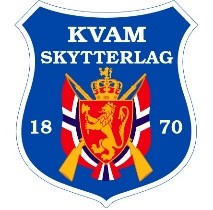 Styret for 
Kvam Skytterlag 2022-2023RolleNavnKontaktinfoLederYngve Grøtan91747688NestlederHenrik Ringseth91366850StyremedlemAndreas Aassve47080103StyremedlemJakob Skogan93087811StyremedlemPål-Krister V. Langlid90779184KassererTor Aassve91819349VaramedlemHans MæhlumsveenVaramedlemJan Inge ØksnesLeder UngdomsutvalgHallgeir Sagmo91329197